Министерство образования и науки Российской ФедерацииМуромский институт (филиал)федерального государственного бюджетного образовательного учреждения высшего образования«Владимирский государственный университетимени Александра Григорьевича и Николая Григорьевича Столетовых»(МИ ВлГУ)Отделение среднего профессионального образования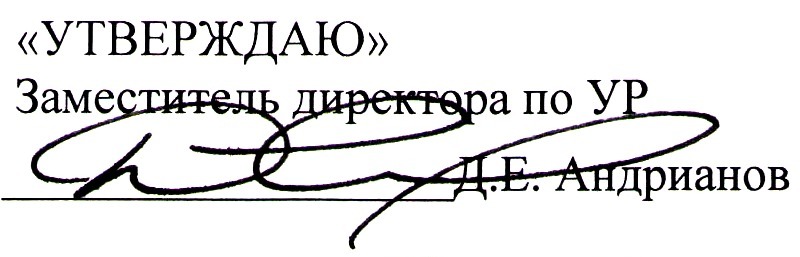 «   14  »       09       2017 г.Рабочая программа дисциплиныДокументационное обеспечение управлениядля специальности 38.02.01 Экономика и бухгалтерский учет (по отраслям)Муром, 2017 г.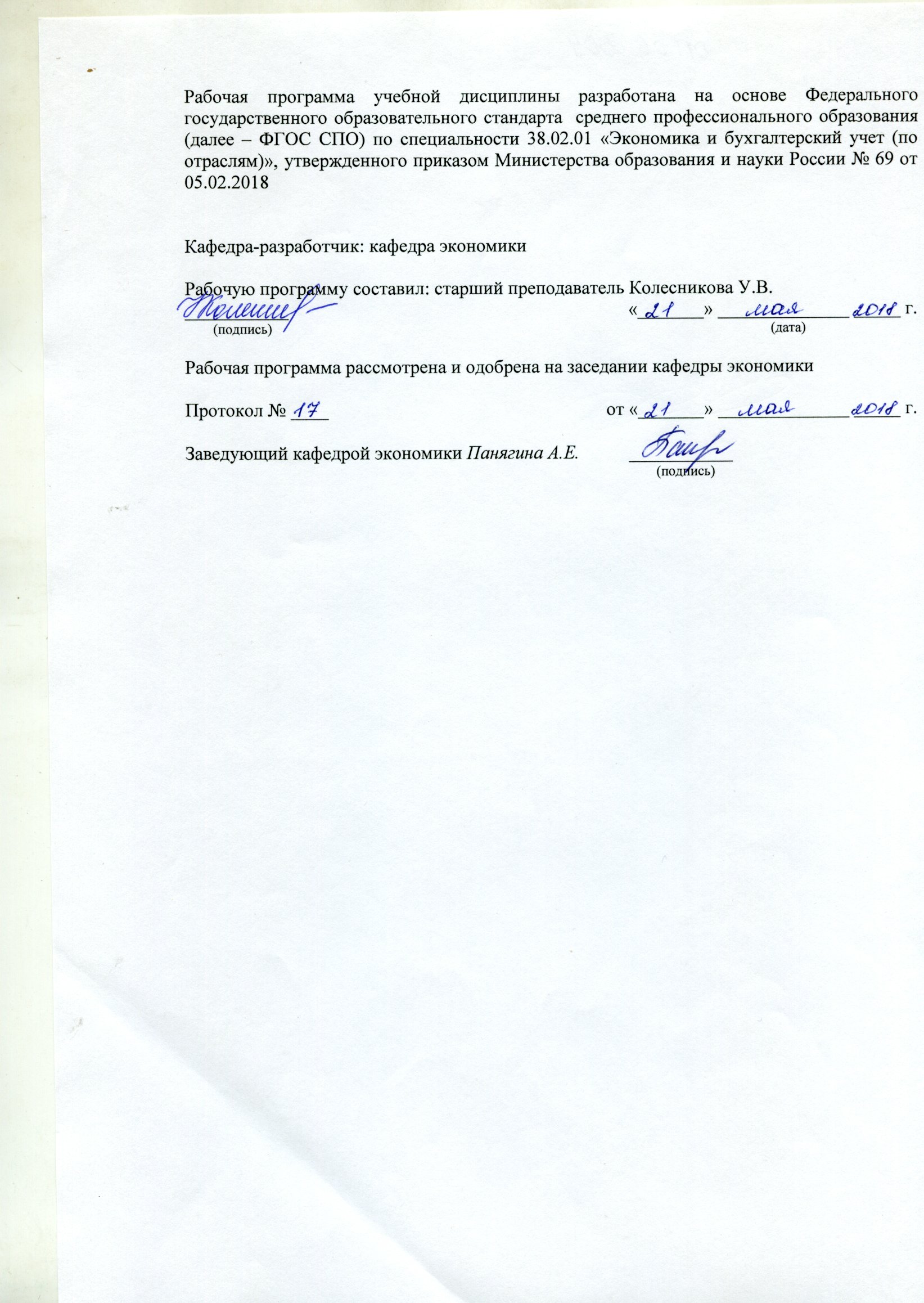 СОДЕРЖАНИЕ1. ПАСПОРТ РАБОЧЕЙ ПРОГРАММЫ УЧЕБНОЙ ДИСЦИПЛИНЫ 	2. СТРУКТУРА И СОДЕРЖАНИЕ УЧЕБНОЙ ДИСЦИПЛИНЫ 	3. УСЛОВИЯ РЕАЛИЗАЦИИ УЧЕБНОЙ ДИСЦИПЛИНЫ 	4. КОНТРОЛЬ И ОЦЕНКА РЕЗУЛЬТАТОВ ОСВОЕНИЯ 	1. ПАСПОРТ РАБОЧЕЙ ПРОГРАММЫ УЧЕБНОЙ ДИСЦИПЛИНЫ Документационное обеспечение управления1.1. Область применения рабочей программыРабочая программа учебной дисциплины является частью программы подготовки специалистов среднего звена в соответствии с ФГОС по специальности 38.02.01 Экономика и бухгалтерский учет (по отраслям).Рабочая программа учебной дисциплины может быть использована в дополнительном профессиональном образовании, для получения дополнительных компетенций, умений и знаний, необходимых для обеспечения конкурентоспособности выпускника на рынке труда и продолжения образования по специальности.1.2. Место учебной дисциплины в структуре программы подготовки специалистов среднего звена:Учебная дисциплина ОП.06 Документационное обеспечение управления относится к общепрофессиональным дисциплинам профессионального учебного цикла.1.3. Цели и задачи учебной дисциплины - требования к результатам освоения учебной дисциплины:Цели учебной дисциплины:	В результате освоения учебной дисциплины обучающийся должен уметь:грамотно излагать свои мысли и оформлять документы по профессиональной тематике на государственном языке (ОК 05);писать простые связные сообщения на знакомые или интересующие профессиональные темы (ОК 10);оформлять документацию в соответствии с нормативной базой, в том числе с использованием информационных технологий; использовать унифицированные формы документов (ПК 13, ПК 27, ПК 32, ПК 34);осваивать технологии автоматизированной обработки документации; осуществлять хранение и поиск документов; использовать телекоммуникационные технологии в электронном документообороте (ПК 11, ПК 32, ПК 34).В результате освоения учебной дисциплины обучающийся должен знать:правила оформления документов и построения устных сообщений (ОК 05);лексический минимум, относящийся к описанию предметов, средств и процессов профессиональной деятельности (ОК 10);понятие, цели, задачи и принципы делопроизводства; основные понятия документационного обеспечения управления; системы документационного обеспечения управления; классификацию документов (ОК 10);требования к составлению и оформлению документов (ПК 13, ПК 27, ПК 32, ПК 34);организацию документооборота; основы приема, обработки, регистрации, контроля, хранения документов, номенклатуру дел  (ПК 11, ПК 32, ПК 34).В результате освоения дисциплины обучающийся должен владеть следующими общими (ОК) и профессиональными (ПК) компетенциями:ОК 05. Осуществлять устную и письменную коммуникацию на государственном языке Российской Федерации с учетом особенностей социального и культурного контекста;ОК 10. Пользоваться профессиональной документацией на государственном и иностранном языках;ПК 11. Обрабатывать первичные бухгалтерские документы;ПК 13. Проводить учет денежных средств, оформлять денежные и кассовые документы;ПК 27. Выполнять контрольные процедуры и их документирование, готовить и оформлять завершающие материалы по результатам внутреннего контроля.ПК 32. Оформлять платежные документы для перечисления налогов и сборов в бюджет, контролировать их прохождение по расчетно-кассовым банковским операциям;ПК 34. Оформлять платежные документы на перечисление страховых взносов во внебюджетные фонды и налоговые органы, контролировать их прохождение по расчетно-кассовым банковским операциям.1.4. Количество часов на освоение программы учебной дисциплины:Максимальной учебной нагрузки обучающегося 42 часа, в том числе:обязательной аудиторной нагрузки обучающегося 38 часов;самостоятельной нагрузки обучающегося 4 часа.2. СТРУКТУРА И СОДЕРЖАНИЕ УЧЕБНОЙ ДИСЦИПЛИНЫ 2.1. Объем учебной дисциплины и виды учебной работы2.2. Тематический план и содержание учебной дисциплиныДля характеристики уровня освоения учебного материала используются следующие обозначения:ознакомительный (узнавание новых объектов, свойств);репродуктивный (выполнение деятельности по образцу, инструкции или под руководством);продуктивный (планирование и самостоятельное выполнение деятельности, решение проблемных задач).3. УСЛОВИЯ РЕАЛИЗАЦИИ УЧЕБНОЙ ДИСЦИПЛИНЫ 3.1. Требования к минимальному материально – техническому обеспечениюРеализация учебной дисциплины требует наличия кабинета документационного обеспечения управления.
3.2. Информационное обеспечение обученияПеречень рекомендуемых учебных изданий, интернет – ресурсов, дополнительной литературы.Основные источники:Документационное обеспечение управления : учебник / Т.А. Быкова, Е.А. Скрипко, Ю.М. Кукарина, А.Ю. Конькова, С.А. Глотова. — Москва: КноРус, 2018. — 266 с. — Для СПО.. https://www.book.ru/book/926891Документационное обеспечение управления (с основами архивоведения): учебное пособие / М.И. Басаков. — Москва : КноРус, 2018. — 216 с. — Для СПО и НПО.. https://www.book.ru/book/926606Документационное обеспечение управления : учебник / В.В. Вармунд. — Москва: Юстиция, 2018. — 271 с. — СПО.. https://www.book.ru/book/924242Дополнительные источники:Документационное обеспечение управленческих процессов : учебное пособие / Л.В. Широкова, И.А. Астафьева. — Москва : Русайнс, 2018. — 110 с.. https://www.book.ru/book/926766Документационное обеспечение управления в организации : учебное пособие / О.Н. Соколова, Т.А. Акимочкина. — Москва : КноРус, 2016. — 156 с. — Для бакалавров.. https://www.book.ru/book/918509Андреева, В.И. Делопроизводство: организация и ведение : учебно-практическое пособие / Андреева В.И. — Москва : КноРус, 2018. — 294 с.. https://www.book.ru/book/929948Интернет-ресурсы:СПС «Консультант Плюс», URL: http://www.consultant.ru/Электронная библиотечная система ibooks.ru, URL: http://www.ibooks.ruЭлектронная библиотечная система BOOK.ru, URL: http://www.book.ruЭлектронная библиотечная система «IPRbooks», URL: http://www.iprbookshop.ru4. КОНТРОЛЬ И ОЦЕНКА РЕЗУЛЬТАТОВ ОСВОЕНИЯ Вид учебной работыОбъем часовОбъем часов2 семестр3 семестрМаксимальная учебная нагрузка (всего)2022Обязательная аудиторная учебная нагрузка (всего)1820В том числе:лекционные занятия1012практические занятиялабораторные работы88контрольные работыкурсовая работаСамостоятельная работа обучающегося (всего)22Итоговая аттестация в формеРейтинговая оценкаРейтинговая оценкаНаименование разделов и темСодержание учебного материала, лабораторные работы и практические занятия, самостоятельная работа обучающихсяОбъем часов Уровень освоения12342 семестрРаздел 1Документирование управленческой деятельностиТема 1.1 Введение в дисциплинуСодержание учебного материалаТема 1.1 Введение в дисциплинуЛекционные занятия. Содержание дисциплины, цели и задачи, определение роли в подготовке специалиста. Научные представления о документационном обеспечении управления, история развития и современное состояние. 21Тема 1.1 Введение в дисциплинуСамостоятельная работа обучающихся. Современная регламентация документационного обеспечения управления. 13Тема 1.2 Классификация документов. Требования к составлению и оформлению документовСодержание учебного материалаТема 1.2 Классификация документов. Требования к составлению и оформлению документовЛекционные занятия. Виды и классификация документов. Унификация и стандартизация. Государственные стандарты на унифицированные системы документации. Требования к оформлению бланков и реквизитов. Электронное оформление документации. 21Тема 1.3 Организационно-распорядительная документацияСодержание учебного материалаТема 1.3 Организационно-распорядительная документацияЛекционные занятия. Основные группы организационно-распорядительных документов. Характеристика и состав организационно-распорядительных документов (устава, положения, инструкции, должностной инструкции, правил, приказов, распоряжений, указаний и т.д.), требования к их оформлению. 21Тема 1.3 Организационно-распорядительная документацияЛабораторные работы. Составление организационных и распорядительных документов. 43Тема 1.4 Информационно-справочная документацияСодержание учебного материалаТема 1.4 Информационно-справочная документацияЛекционные занятия. Характеристика и состав информационно-справочных документов и требования к их оформлению. 21Тема 1.4 Информационно-справочная документацияЛабораторные работы. Составление информационно-справочных документов. 43Тема 1.4 Информационно-справочная документацияСамостоятельная работа обучающихся. Акты и требования по их оформлению. 13Тема 1.5 Документация по личному составуСодержание учебного материалаТема 1.5 Документация по личному составуЛекционные занятия. Характеристика комплексов кадровой документации. Оформление кадровых документов. Работа с кадровой документацией. 213 семестрТема 1.6 Финансовая и бухгалтерская документацияСодержание учебного материалаТема 1.6 Финансовая и бухгалтерская документацияЛекционные занятия. Финансовая и бухгалтерская документация. Состав. Требования к оформлению в соответствии с законодательством РФ. Первичные учетные документы. Регистры бухгалтерского учета. Обязательный состав реквизитов первичных учетных документов. Оформление счет-фактуры, платежного поручения, акта о приемке-передаче товарно-материальных ценностей на хранение, приходного кассового ордера. 41Тема 1.6 Финансовая и бухгалтерская документацияЛабораторные работы. Составление финансовой и бухгалтерской документации. 43Тема 1.6 Финансовая и бухгалтерская документацияСамостоятельная работа обучающихся. Бухгалтерская обработка документов. 13Раздел 2Организация документооборота на предприятииТема 2.1 Организация документооборотаСодержание учебного материалаТема 2.1 Организация документооборотаЛекционные занятия. Технологии документационного обеспечения управления. Документопотоки. Технология обработки документов. Внутренний документооборот. Прием, рассмотрение и регистрация документов. Формы регистрации документов. Контроль исполнения документов. 41Тема 2.1 Организация документооборотаСамостоятельная работа обучающихся. Технология работы с входящими, исходящими и внутренними документами. 13Тема 2.2 Систематизация документов. Формирование дел. ХранениеСодержание учебного материалаТема 2.2 Систематизация документов. Формирование дел. ХранениеЛекционные занятия. Систематизация документов. Принципы формирования дел, требования по заполнению. Оформление дел. Внутренняя опись, акт о выделении документов к уничтожению и снятию с учета. Подготовка дел для длительного хранения. Обеспечение сохранности документов. Хранение документов. 41Тема 2.2 Систематизация документов. Формирование дел. ХранениеЛабораторные работы. Формирование, хранение и уничтожение дел. 43Всего:42Результаты обучения (освоенные умения, усвоенные знания)Формы и методы контроля и оценки результатов обученияграмотно излагать свои мысли и оформлять документы по профессиональной тематике на государственном языкеТестирование, выполнение практических заданийписать простые связные сообщения на знакомые или интересующие профессиональные темыТестирование, выполнение практических заданийоформлять документацию в соответствии с нормативной базой, в том числе с использованием информационных технологий; использовать унифицированные формы документовТестирование, выполнение практических заданийосваивать технологии автоматизированной обработки документации; осуществлять хранение и поиск документов; использовать телекоммуникационные технологии в электронном документооборотеТестирование, выполнение практических заданийправила оформления документов и построения устных сообщенийУстный опрос, тестированиелексический минимум, относящийся к описанию предметов, средств и процессов профессиональной деятельностиУстный опрос, тестированиепонятие, цели, задачи и принципы делопроизводства; основные понятия документационного обеспечения управления; системы документационного обеспечения управления; классификацию документовУстный опрос, тестированиетребования к составлению и оформлению документовУстный опрос, тестированиеорганизацию документооборота; основы приема, обработки, регистрации, контроля, хранения документов, номенклатуру дел Устный опрос, тестирование